Name:___________________________                                                                                Date:____________Surface Grinder Anatomy After the instructor give you a tour of the surface grinder, please label as many parts of this machine as you can.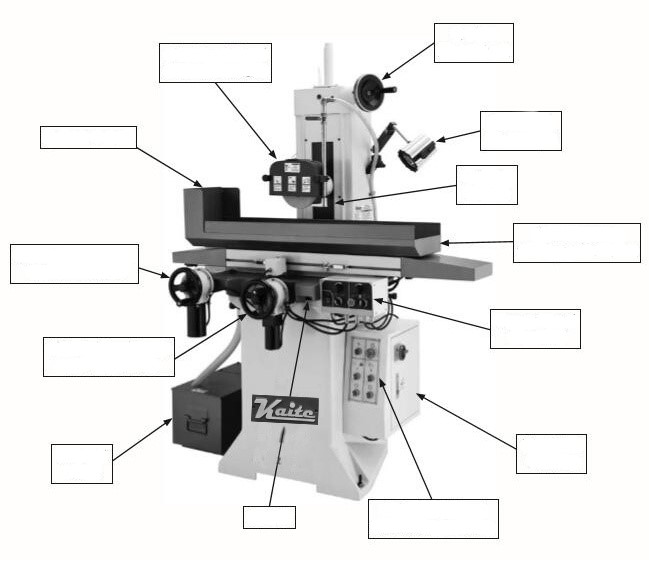 